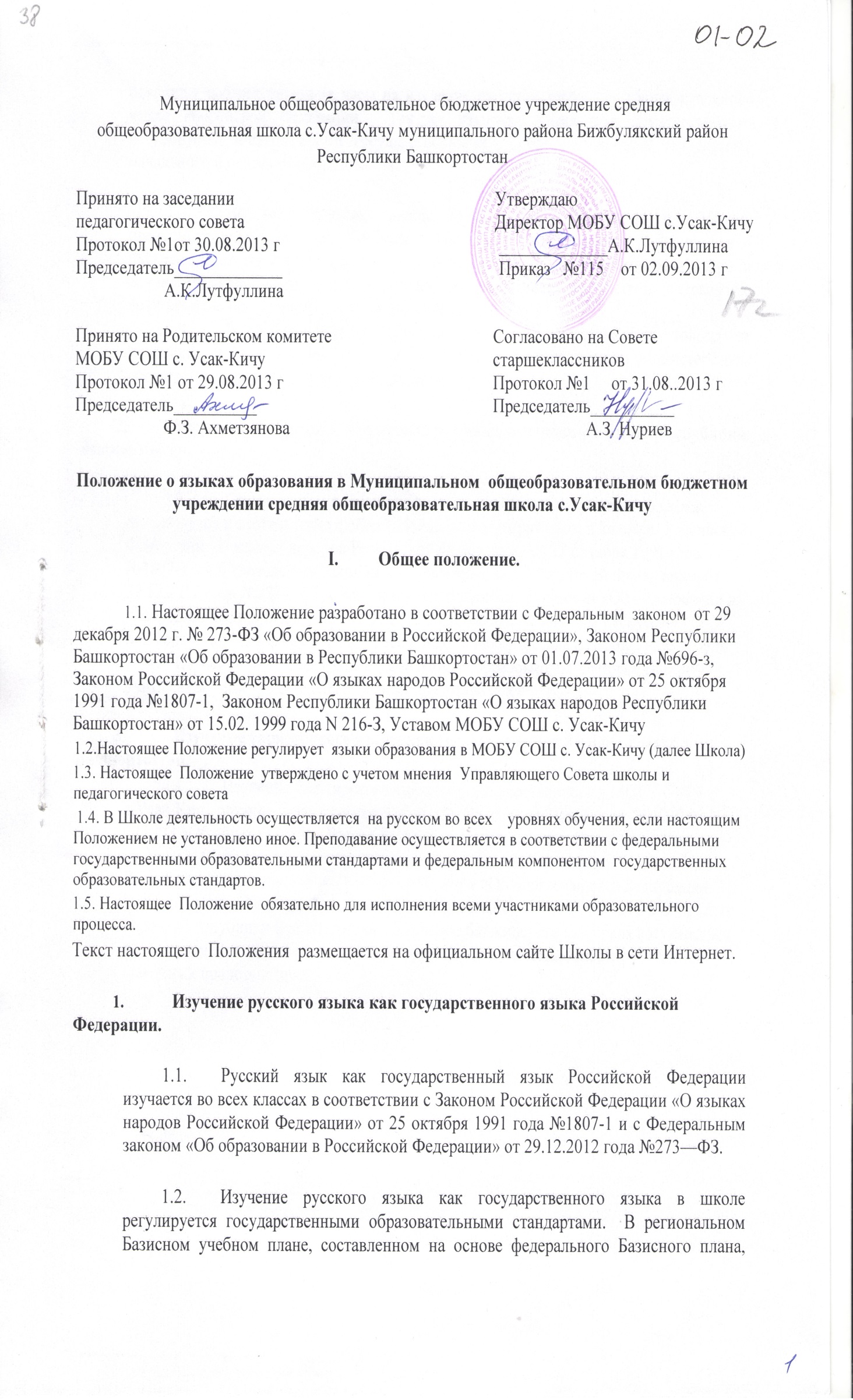  отводятся соответствующие часы на изучение русского языка как государственного языка Российской Федерации.   Во всех классах школы русский язык изучается в объемах, предусмотренных Базисным учебным планом для школ Российской Федерации, ни в одном из них не должно допускаться сокращение количества часов на изучение русского языка.  В образовательном процессе должны использоваться только те учебники, которые утверждены и рекомендованы (или допущены) Министерством образования и науки Российской Федерации. Изучение татарского  и чувашского языка как  родного языка Республики  Башкортостан. Преподавание и изучение родного татарского и чувашского языка организуется в соответствии с образовательными программами и Законом Российской Федерации «О языках народов Российской Федерации» от 25 октября 1991 года №1807-1 и с Федеральным законом «Об образовании в Российской Федерации» от 29.12.2012 года №273—ФЗ, с Законом Республики Башкортостан «Об образовании в Республике Башкортостан» от 01.07.2013 года №696-З, с Законом Республики Башкортостан «О языках народов Республики Башкортостан» от 15.02. 1999 года №216-з.  Изучение  родных языков организуется в образовательной организации учитывая мнение родителей (законных представителей).Изучение башкирского языка как государственного языка Республики Башкортостан.    Изучение башкирского языка  как государственного  в МОБУ СОШ с.Усак-Кичу организовано в соответствии Федеральным законом «Об образовании в Российской Федерации» от 29.12.2012 года №273—ФЗ  и Законом Российской Федерации «О языках народов Российской Федерации» от 25 октября 1991 года №1807-1,  Законом Республики Башкортостан «Об образовании в Республике Башкортостан» от 01.07.2013 года №696-З, Законом Республики Башкортостан «О языках народов Республики Башкортостан» от 15.02. 1999 года №216-з. Изучение башкирского языка  как государственного    организуется в образовательной организации учитывая мнение родителей (законных представителей). Лист ознакомления с локальным актом с работниками школы «Положение о языках образования в Муниципальном  общеобразовательном бюджетном учреждении средняя общеобразовательная школа с.Усак-Кичу»    № п/п                                                               Ф.И.О работникаДатаПодпись1.Лутфуллина Ануза Камилевна02.09.2013г.2.Фасхиева Зиля Рифгатовна02.09.2013г.3.Кашапова Алсу Рамиловна02.09.2013г.4.Гайзуллина Флюра Минулловна02.09.2013г.5.Гимазова Алсу Фаузяровна02.09.2013г.6.Мирсаяпова Райля Ахунзяновна02.09.2013г.7.Мухаррямова Флюра Шайдулловна02.09.2013г.8.Мухаррямова Руфина Рафаэловна02.09.2013г.9.Низамиев Разиф Рашитович02.09.2013г.10.Нуриева Зухра Табрисовна02.09.2013г.11.Петрова Ирина Николаевна02.09.2013г.12.Сергеева Татьяна Валериевна 02.09.2013г.13.Садыкова Залифа Таухетдиновна02.09.2013г.14.Смолова Елена Григорьевна02.09.2013г.15.Сергеева Анастасия Борисовна02.09.2013г.16.Фахрисламова Роза Ягафаровна02.09.2013г.17.Фаррахова Фанура Рашитовна02.09.2013г.18.Хасанов Фаиз Тимерханович 02.09.2013г.19.Хуснутдинов Абузар Ягафарович02.09.2013г.20.Хакимова Расима Рафиковна02.09.2013г.21.Султанова Гузель Кабировна02.09.2013г.22.Юлкина Светлана Николаевна02.09.2013г.23.Сергеев Петр Анатольевич02.09.2013г.24.Спирдонова Людмила Виталиевна02.09.2013г.25.Николаева Ильвира Венировна02.09.2013г.26.Петров Владимир Васильевич02.09.2013г.27.Яковлева Валентина Костантиновна02.09.2013г.28.Петрова Галина Петровна02.09.2013г.ДОКУМЕНТ ПОДПИСАН ЭЛЕКТРОННОЙ ПОДПИСЬЮДОКУМЕНТ ПОДПИСАН ЭЛЕКТРОННОЙ ПОДПИСЬЮДОКУМЕНТ ПОДПИСАН ЭЛЕКТРОННОЙ ПОДПИСЬЮСВЕДЕНИЯ О СЕРТИФИКАТЕ ЭПСВЕДЕНИЯ О СЕРТИФИКАТЕ ЭПСВЕДЕНИЯ О СЕРТИФИКАТЕ ЭПСертификат603332450510203670830559428146817986133868575913603332450510203670830559428146817986133868575913ВладелецЛутфуллина Ануза КамилевнаЛутфуллина Ануза КамилевнаДействителенС 25.02.2021 по 25.02.2022С 25.02.2021 по 25.02.2022